Пролећно првенство Београда за атлетске школе A, Б и ЦБеоград, 28. јун 2020. године, Атлетски стадион Војне академијеСТАРТНА ЛИСТАСубота, 28.06.2020.годинеАТЛЕТСКЕ ШКОЛЕ ЦНАПОМЕНA:У дисциплинама трчања укупни пласман ће се одређивати на основу постигнутих резултата по групама.АТЛЕТСКЕ ШКОЛЕ БДисциплина неће бити реализована због недовољног броја пријављених такмичара.НАПОМЕНЕ:У дисциплинама трчања укупни пласман ће се одређивати на основу постигнутих резултата по групама.АТЛЕТСКЕ ШКОЛЕ А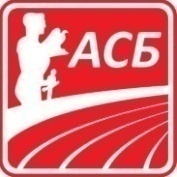 Скок у даљ из зоне (6)Скок у даљ из зоне (6)Скок у даљ из зоне (6)М /Ц/10:00Вет.1Цветићанин Наум14ЦЗБ2Војиновски  Лука14ЦЗБ3Ковачевић Нико13МЛЗ4Марковић Константин13П455Анђелић Јанко13ЦЗБ6Зец Марко13ЦЗББацање вортекса (7)Бацање вортекса (7)Бацање вортекса (7)Ж /Ц/10:001Анђелић Нађа 13БАК2Гмитровић Мила13НБГ3Џомбаски Лола14МЛЗ50м препоне (8 – 2 групе)50м препоне (8 – 2 групе)50м препоне (8 – 2 групе)Ж /Ц/10:0010:001. ГРУПА1. ГРУПАВет.Вет.Вет.10:0010:002Стојновић Софија13БАК4Кадија Лена13НБГ6Новаковић Катарина13МЛЗ8Мишковић Ника13П452. ГРУПА2. ГРУПАВет.Вет.Вет.10:0510:052Марјановић Теодора13МЛЗ4Ћирић Сања13П456Грујић Хана13П458Радојевић Уна14ТРИ50м препоне (11 – 3 групе)50м препоне (11 – 3 групе)50м препоне (11 – 3 групе)М /Ц/Вет.Вет.Вет.10:1010:102Руљић Јован13МЛЗ4Нововић Стефан13П456Момић Михаило13ЦЗБ50м  (22 – 3 групе)50м  (22 – 3 групе)50м  (22 – 3 групе)Ж /Ц/1. ГРУПА1. ГРУПАВет.Вет.10:202Лакићевић Ена1321M3Црногорац Маша13ЦЗБ4Милошевић   Анђела13ЦЗБ5Јаћимовић Леонида13П456Прокић Јелена13ЦЗБ7Лакићевић Ника1321M2. ГРУПА2. ГРУПАВет.Вет.10:252Главинић Мања14ЦЗБ3Џодан Ана14П454Ракић Тара13ЦЗБ5Рајин Милица13ЦЗБ6Леро Настасија14БАК7Хогл Хана14БАК3. ГРУПА3. ГРУПАВет.Вет.10:302Радошевић Ирина15НБГ3Љубеновић Александра14ЦЗБ4Тошић  Ана14СУР5Попарић Наташа14ЦЗБ6Јоњевић Ђурђа14ЦЗБ4. ГРУПА4. ГРУПАВет.Вет.10:352Иванов Калина15ЦЗБ3Прокић Лара15ЦЗБ4Божовић Софија14ЦЗБ5Антонић Андреа14ЦЗБ6Јочовић Срна14ЦЗБСкок у даљ из зоне (9)Скок у даљ из зоне (9)Скок у даљ из зоне (9)Ж /Ц/10:45Вет.1Војновић Тамара14ЦЗБ2Кијаметовић Вера13ЦЗБ3Аврамовић Тара13П454Говедарица Софија 13БАК5Јочовић Зое13ЦЗБ6Урошевић Симона13ЦЗБ7Дукић Дарија13П458Челебић Лена13ЦЗБ9Деспотовић Ивана13ЦЗББацање вортекса (7)Бацање вортекса (7)Бацање вортекса (7)М /Ц/10:451Крстовић Вукашин14БСК2Дојић ДанилоТРИ3Дојић Урош ТРИ4Ристић Лазар13СУР5Кецман Вук13П456Поплашин Никола13МЛЗ7Мијовић Лазар 13БАК50м  (35 – 5 група)50м  (35 – 5 група)50м  (35 – 5 група)М /Ц/1. ГРУПА1. ГРУПАВет.Вет.10:452Миладиновић Матеја13НБГ3Дробњаковић Урош13МЛЗ4Бјелановић Лука13БАК5Бошковић Реља13ЦЗБ6Ђорђевић Дамјан13ЦЗБ7Мујчиновић Виктор13ЦЗБ2. ГРУПА2. ГРУПАВет.Вет.10:502Радојевић Василије13ЦЗБ3Петровић Душан13П454Пелемиш Урош13ЦЗБ5Петровић Видан13П456Наузеровић Вук13ЦЗБ3. ГРУПА3. ГРУПАВет.Вет.10:552Јовановић Арсеније14НБГ3Животић Стефан14ЦЗБ4Радак Матија13МЛЗ5Рајковић Страхиња13НБГ6ТасићМаксим13ЦЗБ4. ГРУПА4. ГРУПАВет.Вет.11:002Миладиновић Иван15НБГ3Кутјевац Никола14ЦЗБ4Ћиров Огњен13П455Џевердановић Михајло13ЦЗБ6Јерковић Филип14МЛЗ5. ГРУПА5. ГРУПАВет.Вет.11:052Животић Урош15ЦЗБ3Шљукић Страхиња14НБГ4Спасић Урош 14БАК5Тољагић Душан14П456Пантелић Никола15НБГСкок у даљ из зоне (8)Скок у даљ из зоне (8)Скок у даљ из зоне (8)М /Б/12:001Бошковић Војин12БАК2Перић Душан12МЛЗ3Николић Алекса12П454Драгићевић Андреј12П455Стајић Змај11МЛЗ6Манојловић Лука11НБГ7Цвјетићанин Лука11П458Симеуновић Давид11П4550м  (4 групе)50м  (4 групе)50м  (4 групе)Ж /Б/1. група1. групаВет.Вет.12:001Мандић Зоја11НБГ2Живковић Јелена11ЦЗБ3Бошњаковић Уна11   ЦЗБ4Адамов Вања11ВОЖ5Бабић Уна11П456Братић Лана	11НБГ7Лукић Нина11ЦЗБ8Перезановић Петра 11БАК2. група2. групаВет.Вет.12:052Анђелковић Јована 12БАК3Цветановић Ана11ЦЗБ4Секулић Сара11ВОЖ5Стојић Софија11П456Шеварлић Неда11МЛЗ7Антонић Кристина12ЦЗБ8Вељић Моника12ЦЗБ3. група3. групаВет.Вет.12:102Митрановић Уна12БАК3Кузмановић Исидора12ЦЗБ4Вујовић Луција12ЦЗБ5Јерковић Кристина12МЛЗ6Милутиновић  Емили12ЦЗБ7Остојић Лена12ЦЗБ8Перовић Нева12ЦЗБ4. група4. групаВет.Вет.12:152Чолић Лена1221M3Томашевић Лена12П454Савић Тара12ЦЗБ5Срејић Магдалена12ЦЗБ6Ћасић Вера12ЦЗБ7Шикић Лена 12БАК8Шутаковић Наталија12НБГСкок у вис (5)Скок у вис (5)Скок у вис (5)Ж /Б/12:001Тољагић Андреа12П452Момировић Ника 12БАК3Лазић Ања11БАК4Петкоски Дуња11МЛЗБацање вортекса (5)Бацање вортекса (5)Бацање вортекса (5)Ж /Б/12:001Јовановић Анастасија12НБГ2Ђекић Милена12ЦЗБ3Драгић Анастасија11БСК4Џомбаски Јана11МЛЗ5Пуповац Јана11МЛЗ50м  (29 – 4 групе)50м  (29 – 4 групе)50м  (29 – 4 групе)50м  (29 – 4 групе)М /Б/1. група1. група1. групаВет.Вет.12:252Томашевић Давид1212ЦЗБ3Анђелић Петар 1111БАК4Корица Лука1111МЛЗ5Киш Димитрије1111ЦЗБ6Давидовић Филип1111НБГ7Радојевић Лука1111ЦЗБ2. група2. група2. групаВет.Вет.12:302Стаменовић Ђорђе1212МЛЗ3Марковић Вања1212ЦЗБ4Веселиновић Андреј1111ЦЗБ5Давид 1111БАК6Рујевић Огњен1212МЛЗ7Матић Вељко1212НБГ3. група3. група3. групаВет.Вет.12:352Шапошников Владимир1212ЦЗБ3Вукан Јануш1212МЛЗ4Узелац Огњен1212НБГ5Видаковић Вељко1212П456Павковић Никола1212ЦЗБСкок у даљ из зоне (16)Скок у даљ из зоне (16)Скок у даљ из зоне (16)Ж /Б/12:451Амиџић Ана12БАК2Вајић Теона12ЦЗБ3ГлавинићЛена12ЦЗВ4Дељанин Ивона12П455Миловановић Неда12П456Петровић Дуња12МЛЗ7Радојевић Миа12П458Рајић Маша12БАК9Челебић Мила12ЦЗБ10Голубовић Симона11ЦЗБ11Деспотовић Кристина11ЦЗБ12Добријевић Вишња11ЦЗБ13Ерчић Нина11ЦЗБ14Јаковљевић Петра11НБГ15Митровић Николина11ЦЗБ16Симић Неда11МЛЗБацање вортекса (14)Бацање вортекса (14)Бацање вортекса (14)М /Б/12:451Бајагић Петар 12БАК2Антонијевић Александар 12БАК3Марковић Тадија12НБГ4Рашић Андрија12П455Брестовац Стефан12ЦЗБ6Бијелић Вања12ЦЗБ7Богданић Коста 11БАК8Ивановић Тадија 11БАК9Драгић Богдан11БСК10Кецман Андреј11П4511Наузеровић Лука 11ЦЗБ12Николић Филип11ЦЗБ13Васић Филип11ЦЗБ14Радонић Адриан11ЦЗБ50м препоне (3 групе)50м препоне (3 групе)50м препоне (3 групе)Ж /Б/1. група1. групаВет.Вет.12:452Ћетковић Елеонора 11БАК4Суџуковић Даница11НБГ6Шарчев Хелена11П452. група2. групаВет.Вет.12:502Јурић Ива Павла11П454Цветковић Ленка11ЦЗБ6Костић Николина12П453. група3. групаВет.Вет.12:552Стошић Ђурђа12П454Васиљевић Дариа12П456Јовић Анђелија12ЦЗБ50м препоне (6 – 2 групе)50м препоне (6 – 2 групе)50м препоне (6 – 2 групе)М /Б/М /Б/1. група1. групаВет.Вет.13:0513:052Михајловић Аљоша11П454Зелић Теодор12МЛЗ6Чакован Новак12НБГ2. група2. групаВет.Вет.13:1013:102Јовановић Никола12СУР4Шебез Филип13ЦЗБ6Тошић Руђер12ЦЗБСкок у вис (6)Скок у вис (6)Скок у вис (6)М /Б/Димитријевић Вукан11НБГ150м (5)150м (5)150м (5)Ж /Б/13:201Бенцун Лана11ЦЗБ2Стевановић Маријана11ЛАЗ3Арсенијевић Ива12БАК4Миладиновић Лара12ЦЗБ5Јовић Дуња12ЦЗБ150м (6)150м (6)150м (6)М /Б/13:251Леро Адрија 11БАК2Рајачић Вук11П453Ћурчић Алекса11П454Џудовић Сава11ЦЗБ5Хогл Драгојевић Марко12БАК6Гагић Урош12МЛЗ50м (6 група)50м (6 група)50м (6 група)Ж /А/1. ГРУПА1. ГРУПАВет.Вет.14.302Ћасић Маша09ЦЗБ3Џодан Марија09П454Фридл Тијана09ТЈБ5Станковић Маја09ТЈБ6Томић Лена09МЛЗ7Панић Елена09ВОЖ8Попов ић Дуња09БАК2. ГРУПА2. ГРУПАВет.Вет.14.342Ахметовић Миа09БСК3Антонијевић Дуња1021M4Андрић Петра09ТЈБ5Лежаја Јована09ТЈБ6Томић Александра09НБГ7Радановић Ива 09БАК8Радуловић Наталија09ЦЗБ3. ГРУПА3. ГРУПАВет.Вет.14.382Бакић Петра09ЦЗБ3Живановић Ива09НБГ4Китановић Мина10ТЈБ5Илиев Елена09ТЈБ6Живковић Елена09ЦЗБ7Живковић Ивона09ЦЗБ8Мујчиновић Симона09ЦЗБ4. ГРУПА4. ГРУПАВет.Вет.14.422Бошковић Дајана 10БАК3Николић Леа09ЦЗБ4Петровић Теодора09ВОЖ5Радојевић Елена09ЦЗБ6Данон Луна10НБГ7Милосављевић Касија 10БАК5. ГРУПА5. ГРУПАВет.Вет.14.462Леши Петра10П453Миленковић Катарина10П454Петковић Ива10ЦЗБ5Продановић Јана10БСК6Средојевић Маша10ЦЗБ7Тракиловић Тијана10П456. ГРУПА6. ГРУПАВет.Вет.14.502Милетић Ива10П453Миловановић Софија10П454Мићић Мина  10ЦЗБ5Николић Ана10П456Влајковић Ана10П457Шикић Уна 10БАКСкок у вис  (12)Скок у вис  (12)Скок у вис  (12)Ж /А/14.301Тошић Софија 10БАК2Брадић Лара 10БАК3Симић Нина10МЛЗ4Кочовић Дуња10МЛЗ5Минић Катарина10НБГ6Комазет Мила 09БАК7Каленић Исидора 09БАК8Нура Ел Мефлех09МЛЗ9Петровић Олга09МЛЗ10Вујасин Ива09МЛЗ11Дуњић Ива09МЛЗ12Павловић Мона09ТЈБСкок у даљ из зоне  (10)Скок у даљ из зоне  (10)Скок у даљ из зоне  (10)М /А/14.301Стојковић Урош 10БАК2Митровић Михајло10МЛЗ3Исак Свенерби Јохансон10ЦЗБ4Сретеновић Душан10ЦЗБ5Перић Илија10МЛЗ6Златановић Филип10МЛЗ7Станисављевић Коста10НБГ8Нововић Владан10П459Алексић Матеја 10ЦЗБ10Ђурђевић Лазар09ТЈББацање вортекса  (10)Бацање вортекса  (10)Бацање вортекса  (10)Ж /А/14.301Маринковић Јана10МЛЗ2Јовановић Тара10НБГ3Ралевић Тијана10ЦЗБ4Савковић Мила09МЛЗ5Дубак Мина09МЛЗ6Стошић Јана09П457Вујовић Нађа09ЦЗБ8Јоксимовић Мина10ТЈБ9Милосављевић Лена09ТЈБ10Радивојевић Нађа 09БАК50м (3 групе)50м (3 групе)50м (3 групе)М /А/1. ГРУПА1. ГРУПАВет.Вет.14.552Хрњаз Иван09ТЈБ3Стојиљковић Лазар10ТЈБ4Банкер Реља09ЦЗБ5Перовић Василије09ТЈБ6Пуповац Лазар10ТЈБ7Лазић Данило09БАК2. ГРУПА2. ГРУПАВет.Вет.14.592Пејчић Горан09П453Бера Никола09БСК4Томашевић Матија09П455Јанковић Лаза0921M6Арсић Игњат 09БАК7Мијатовић Виктор10П453. ГРУПА3. ГРУПАВет.Вет.15.032Миљковић Филип10ЦЗБ3Радонић Денис10ЦЗБ4Јовановић Павле10П455Митић Иван10МЛЗ6Видаковић Бошко10П4550м препоне  (4 групе)50м препоне  (4 групе)50м препоне  (4 групе)Ж /А/1. ГРУПА1. ГРУПАВет.Вет.15.152Јурић Ана Слава09П454Спасић Дуња10ЦЗБ6Жикелић Ана09СУР8Асановић Александра09ЦЗБ2. ГРУПА2. ГРУПАВет.Вет.15.202Јевтић Марија09П454Мурић Јања09ЦЗБ6Радојевић Валентина09ЦЗБ8Басалић Андреа09ЦЗБ3. ГРУПА3. ГРУПАВет.Вет.15.252Томић Даница 10БАК4Стевановић Сташа 10БАК6Бабић Јана10П458Марић Нађа10П454. ГРУПА4. ГРУПАВет.Вет.15.302Јарић Маша10П454Петковић Миа10ВОЖ6Коњикушић Тијана10ЦЗБ8Владушић Елена10ЦЗБ50м препоне  (2 групе)50м препоне  (2 групе)50м препоне  (2 групе)М /А/1. ГРУПА1. ГРУПАВет.Вет.15.352Рашић Вукашин09П454Несторовић Тодор09ЦЗБ6Цветановић Владимир09ЦЗБ8Ранић Андрија09ЦЗБ2. ГРУПА2. ГРУПАВет.Вет.15.402Мирић Данило09ЦЗБ4Марковић Алекса10МЛЗ8Гагић Миомир10МЛЗ6Ћурчић Андреј10П45Скок у даљ из зоне (18)Скок у даљ из зоне (18)Скок у даљ из зоне (18)Ж /А/15.351Стојменовић Кристина10П452Петровић Катја10ЦЗБ3Петровић Даница10МЛЗ4Павловић Мина10П455Новаковић Николина10МЛЗ6Митрановћ Нина 10БАК7Коен Сара10ЦЗБ8Декић Дуња10НБГ9Гутовић Нина 10БАК10Вуковић Петра 10БАК11Ћирић Сташа09МЛЗ12Трипковић Уна	09ЦЗБ13Трбојевић Лара09НБГ14Стојановић Ана09П4515Срезоски Калина 09НБГ16Смречник Маја09БАК17Николашев Јована09ЦЗБ18Мићановић Катарина09ЦЗБ19Јовановић Милица09ЦЈББацање вортекса (8)Бацање вортекса (8)Бацање вортекса (8)М /А/15.501Антонијевић Андреј 10БАК2Урошевић Андрија 09БАК3Јерић Филип09МЛЗ4Ђорђевић Андреј09МЛЗ5Раковић Михаило09МЛЗ6Лукић Страхиња10НБГ7Перишић Миша10П458Ковач Андреј09ТЈБСкок у вис  (5)Скок у вис  (5)Скок у вис  (5)М /А/15.501Обрадовић Ђорђе10МЛЗ2Борић Алекса10НБГ3Гвозденац Андреј10НБГ4Вукадиновић Митар09МЛЗ5Петковић Петар09ЦЗБ150м   (32 – 8 група)150м   (32 – 8 група)150м   (32 – 8 група)Ж /А/1. ГРУПА1. ГРУПАВет.Вет.15.501Перишић Ена09П452Васић Маша09ЛАЗ3Миловановић Мања0921M4Ђурђевић Теодора09ЦЗБ5Лазаревић Ана 09БАК2. ГРУПА2. ГРУПАВет.Вет.15.551Владисављевић Маја0921M2Кризманић Маша09П453Арбутина Анастасија09ЦЈБ4Арсенијевић Нађа09ЛАЗ3. ГРУПА3. ГРУПАВет.Вет.16.001Уремовић Барбара09П452Лазић Мила09ЦЗБ3Богдановић Вера10НБГ4Пантић Дуња10П45150м  (5)150м  (5)150м  (5)М /А/Вет.Вет.16.051Скулић Андрија09БАК2Домазет Урош09П453Ивановски Теодор10СУР4Анђелић Вук10ЦЗБ5Арбутина Павле12ЦЈБШтафета 5 х 80м (2 групе)Штафета 5 х 80м (2 групе)Штафета 5 х 80м (2 групе)Ж /А/1. ГРУПА1. ГРУПА16.152МЛЗ 14ТЈБ6П45 18ЦЗБ2. ГРУПА2. ГРУПА16.202П45 34П45 46П45 28МЛЗ 2Штафета 5 х 80м (2 групе)Штафета 5 х 80м (2 групе)Штафета 5 х 80м (2 групе)М /А/1. ГРУПА1. ГРУПА16.252МЛЗ 14П45 16ТЈБ8ЦЗБ2. ГРУПА2. ГРУПА16.302П45 24МЛЗ 2